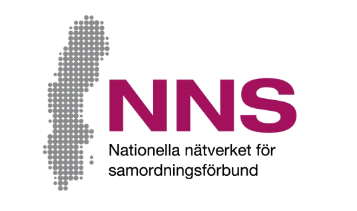 Kako doživljavaš podršku koju si dobio/dobila u okviru pomoći? Ti učestvuješ ili si učestvovao/učestvovala u aktivnost koju finansira jedan koordinacioni sindikat. Mi želimo da saznamo kako ti smatraš da podrška koju si dobio/dobila u okviru pomoći funkcioniše. Rado primamo tvoje mišljenje! Pokušaj da na pitanja odgovoriš što iskrenije moguće. Na pitanja se odgovara dobrovoljno i ako ne želiš da odgovoriš nemoraš da obrazložiš zbog čega ne želiš. Isto tako možeš da predaš svoj obrazac bez da odgovoriš na pitanja. Vrati anketu u priloženoj koverti. Odgovori na anketu se obrađuju anonimno. To znači da nijedna pojedina osoba neće moći da se identifikuje. Za pitanja i primedbe na anketu i o načinu kako se odgovori na anketu obrađuju kontaktirajte:[Namn på kontaktperson][Kontaktpersonens funktion samt samordningsförbundets namn]Telefon: [telefonnummer]E-mail: [e-mailadress]Kada budeš odgovarao/odgovarala na anketu, možeš da postaviš pitanja osobi koja ti je dostavila anketu.Hvala na tvom učešću! Anketa učesnikŽelimo da ovom anketom saznamo kako ti doživljavaš da pomoć funkcioniše u tvom slučaju. 
Označi kocku koja najbolje opisuje u kom obimu se slažeš sa svakim pitanjem. 
Ako ne želiš da odgovoriš ili ako neznaš odgovor na jedno pitanje možeš da ga preskočiš.  Pitanja se nastavljaju na sledećoj stranici →Anketa učesnik, NastavakHvala na tvom učešću!O tebi:                Ženski                 Muško         Ne želim da odgovorim/Nijedna opcija ne odgovara NikadaRetkoPonekadČestoU glavnomUvek1Da li si dobio/dobila pomoć na način koji je od velike koristi za tebe?2Da li si mogao/mogla da učestvuješ u odluci na vrstu pomoći koju si dobio/dobila? 3Da li si dobio/dobila dovoljno vremena u okviru pomoći? 4aDa li imaš potrebu za podršku u kontaktima sa ustanovama ili zdravstvom? Da li imaš potrebu za podršku u kontaktima sa ustanovama ili zdravstvom?  Da           → Pređi na pitanje 4b Da           → Pređi na pitanje 4b Da           → Pređi na pitanje 4b Da           → Pređi na pitanje 4b Da           → Pređi na pitanje 4b Da           → Pređi na pitanje 4bDa li imaš potrebu za podršku u kontaktima sa ustanovama ili zdravstvom? Da li imaš potrebu za podršku u kontaktima sa ustanovama ili zdravstvom?  Ne          → Pređi na sledeću stranicu, pitanje 5  Ne          → Pređi na sledeću stranicu, pitanje 5  Ne          → Pređi na sledeću stranicu, pitanje 5  Ne          → Pređi na sledeću stranicu, pitanje 5  Ne          → Pređi na sledeću stranicu, pitanje 5  Ne          → Pređi na sledeću stranicu, pitanje 5 NikadaNikadaNikadaRetkoPonekadČestoU glavnomUvek4bDa li te je pomoć podržava u kontaktima sa ustanovama ili zdravstvom?   NikakoMalim delomDelimičnoVelikimdelomMnogo velikim delomSasvim5Da li je pomoć koju si dobio/dobila u okviru podrške, pomoglo da savladaš svoju životnu situaciju? 6Da li se osećaš spremniji da radiš ili da studiraš u odnosu na pre nego što si dobio/dobila kontakt sa nama?  7Da li smatraš da osoblje koristi tvoja iskustva, kao što su znanje i iskustvo? 8Da li ste započeli planiranje za ono što treba da sledi nakon završetka sadašnje pomoći? Da li ste započeli planiranje za ono što treba da sledi nakon završetka sadašnje pomoći?  Da           → Pređi na pitanje 9 Da           → Pređi na pitanje 9 Da           → Pređi na pitanje 9 Da           → Pređi na pitanje 9 Da           → Pređi na pitanje 9 Da           → Pređi na pitanje 98Da li ste započeli planiranje za ono što treba da sledi nakon završetka sadašnje pomoći? Da li ste započeli planiranje za ono što treba da sledi nakon završetka sadašnje pomoći?  Ne           → Pređi na pitanje 11  Ne           → Pređi na pitanje 11  Ne           → Pređi na pitanje 11  Ne           → Pređi na pitanje 11  Ne           → Pređi na pitanje 11  Ne           → Pređi na pitanje 11 NikakoNikakoNikakoMalim delomDelimičnoVelikim delomMnogo velikim delomSasvim9Da li postoji dovoljno planiranje za ono to treba da sledi nakon završetka ove pomoći? 10Da li će to što je planirano da se započne u dogledno vreme? 